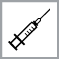 Schooljaar 2021-2022Geachte ouder,Beste leerling,
De Vlaamse overheid biedt als bescherming tegen HPV (humaan papillomavirus) vaccins aan voor meisjes en jongens in het eerste jaar secundair onderwijs en voor jongeren in het buitengewoon onderwijs, geboren in het jaar 2009.ZiekteHPV is een vaak voorkomend virus dat zich verspreidt via intiem en seksueel contact. De kans om er ooit mee besmet te worden is heel groot. Gelukkig verdwijnen de meeste infecties vanzelf en leidt niet elke besmetting tot ziekte. Er bestaan meer dan 100 types van dit virus. Sommige types kunnen op lange termijn baarmoederhalskanker veroorzaken, maar ook kanker van de aars, penis, mond en keel. Een aantal van de HPV-types spelen ook een rol bij ziekten die de laatste jaren vaker voorkomen zoals wratten bij de aars en geslachtsdelen. Een kwart van alle kankers waarin HPV een rol speelt, komt voor bij mannen. Vandaar dat het HPV-vaccin nu ook wordt aanbevolen voor jongens.VaccinHet vaccin heeft vooral zin als er nog geen contact was met het virus. Daarom wordt de vaccinatie nu al aangeboden aan uw kind. Het beschermt tegen de 9 HPV-types die de meeste gevallen (90%) van baarmoederhalskanker en andere ziekten verbonden aan HPV veroorzaken.  Vrouwen hebben na de vaccinatie veel minder risico om later baarmoederhalskanker te krijgen, maar de mogelijkheid blijft bestaan. Het blijft daarom belangrijk dat vrouwen vanaf de leeftijd van 25 jaar regelmatig een uitstrijkje laten nemen. InentingIn de loop van het schooljaar wordt op 2 verschillende momenten een prik in de bovenarm gegeven. Reacties na de inentingNa de inenting kan er last zijn van:een rode zwelling op de plaats van de inenting;een pijnlijke plek op de plaats van de inenting; een grieperig gevoel en lichte koorts;braken, diarree en buikpijn;gewrichtspijn;jeuk, rode huiduitslag.Deze reacties zijn volkomen normaal en verdwijnen meestal na een paar dagen. Neem contact op met uw huisarts als de klachten langer aanhouden of ernstiger zijn. Een vaccin kan, zoals elk geneesmiddel, bijwerkingen veroorzaken. De kans dat een vaccin een ernstige bijwerking veroorzaakt, is uitzonderlijk klein.Wie vaccineertHet CLB vaccineert gratis. Bij de huisarts of kinderarts is het vaccin ook gratis, maar moet de raadpleging wel betaald worden. Toestemming voor de inentingWe vinden niet alleen de mening en keuze van de ouders maar ook die van de leerling erg belangrijk. Daarom vragen we om deze toestemming samen te bespreken. De toestemmingsbrief kan op school worden afgegeven. Vaccinnet Het CLB registreert de vaccinatie in Vaccinnet, de Vlaamse vaccinatiedatabank. Zo kan ook de huisarts zien welk vaccin uw kind kreeg. Via www.myhealthviewer.be kan u dit nu ook zelf nakijken.Vaccins die niet door CLB worden aangebodenHet Vlaamse vaccinatieschema wordt bij schoolgaande kinderen gratis aangeboden via het CLB. Daarnaast bestaan nog andere vaccins. Voor meer informatie hierover kan u terecht bij de huisarts. VragenIndien er nog vragen zijn, kan u/je steeds met ons contact opnemen. We zijn bereikbaar op telefoonnummer:………………………………………….. Voor meer informatie kan u/je ook terecht op www.laatjevaccineren.be, de website van de Vlaamse overheid over vaccinaties.Met dank voor uw medewerking,De CLB-arts en CLB-verpleegkundigeTOESTEMMINGSBRIEF humaan papillomavirus, HPV (Gardasil 9°)
Naam + voornaam van de leerling: ……………………………………………………………….Geboortedatum: …../…../…..School + klas: ……………………………..Telefoonnummer waarop u overdag bereikbaar bent:……………………………………………………………..Kruis de gewenste keuze aan.    Ik wens dat het CLB mijn kind gratis 2 inentingen geeft tegen het humaan papillomavirus.Ik wens mijn kind te laten inenten door de huisarts of kinderarts.       Verwittig de huisarts/kinderarts, zo kan hij/zij het vaccin vooraf bestellen.Mijn kind kreeg al inentingen op: …../…../…..          …../…../…..         Ik weiger mijn kind te laten inenten en heb de informatie over het vaccin en over de ziekten waartegen het vaccin beschermt gelezen. Ik heb ook de kans gekregen om de vaccinatie te bespreken en vragen te stellenLet op! De volgende vraag helpt ons om een mogelijke tegenaanwijzing voor vaccinatie op te sporen. Met allergie wordt hier bedoeld ‘het opzwellen van mond of keel’, en/of ‘moeite om te ademen’ en/of ‘problemen met het hart’.Datum: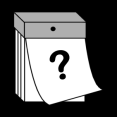  Naam en handtekening ouder/voogd: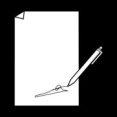 